И Н Ф О Р М А Ц И Я  Д Л Я Р О Д И Т Е Л Е Й И О Б У Ч А Ю Щ И Х С ЯТелефоны доверия - 8-800-2000-122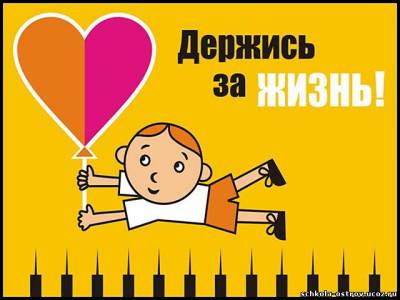 Что ждет родителей, чьи дети гуляют позже положенного? - http://sc1383.ucoz.ruааа/chto_zhdet_roditelej.doc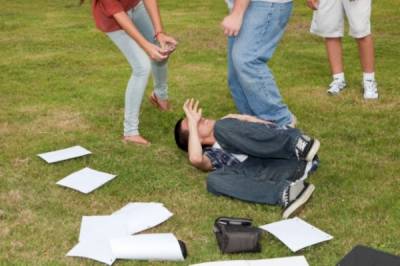 Административная ответственность несовершеннолетних - http://sc1383.ucoz.ru/administrativnaja_otvetstvennost_nesovershennoletn.doc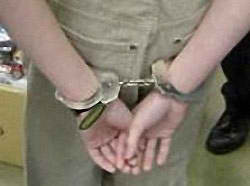 Уголовная ответственность несовершеннолетних - http://sc1383.ucoz.ru/ugolovnaja_otvetstvennost_nesovershennoletnikh.doc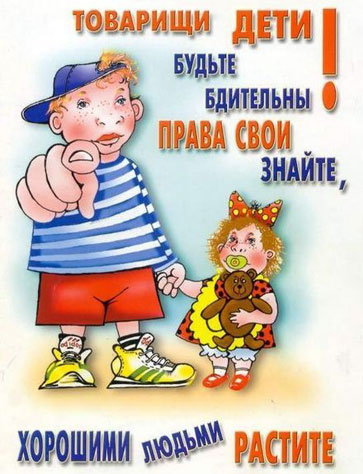 Конвенция о правах ребенка -http://sc1383.ucoz.ru/konvencija_o_pravakh_rebenka.docx